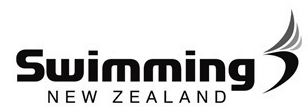 Zonal ChampionshipsUnavailability FormThis form is to be completed by swimmers or coaches that want to inform Zonal Selectors and Swimming New Zealand that they are unavailable for selection to the 2017 Zonal Championship. Please ensure that you have completed all of the relevant information below and send through to your zonal contact. Relevant contact information can be found below.Please complete in full the details below (Please PRINT)This document needs to be submitted to your zonal contact or a member of the zonal selection panel before the end of the first session of your zones selection event. A copy of this form must also be sent to events@swimming.org.nz by the zonal contact.NameAddressEmailClubZoneCoachGenderM   /   FTel(0   )Fax(0   )Mobile(02  )Swimming New ZealandKeegan McCauleySNZ Events ManagerPO Box 302 145North HarbourAucklandPh: 021 569 436events@swimming.org.nz Northern ZoneNorthlandAucklandCounties ManukauBrett Green
09 873 1290brett@akswim.co.nz Central North ZoneTaranakiWaikatoBay of PlentyHawkes BayAlison Fitch
centralswimmingaquaknights@gmail.comLower North ZoneWellingtonWanganuiManawatuWairarapaHenrietta Latham
0275021854operations@swimwn.co.nz South ZoneNelson/MarlboroughCanterbury WCOtagoSouthlandLorraine McMath021 833243makoscommittee@gmail.com 